事业单位公开招聘考试分类表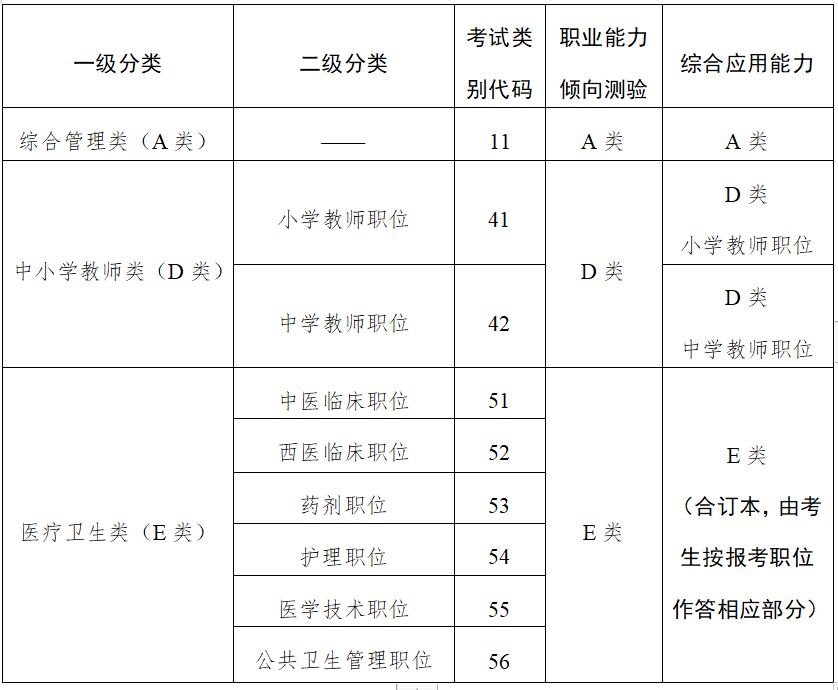 